ЧЕРКАСЬКА ОБЛАСНА РАДАГОЛОВАР О З П О Р Я Д Ж Е Н Н Я24.06.2020                                                                                        № 261-рПро нагородження Почесноюграмотою Черкаської обласної радиВідповідно до статті 55 Закону України «Про місцеве самоврядування
в Україні», рішення обласної ради від 25.03.2016 № 4-32/VІІ «Про Почесну грамоту Черкаської обласної ради» (зі змінами):1. Нагородити Почесною грамотою Черкаської обласної ради:за вагомий особистий внесок у розвиток освітньої галузі регіону, багаторічну сумлінну працю та з нагоди Дня державної службиза багаторічну сумлінну працю, високий професіоналізм, формування іміджу освітнього закладу області та з нагоди Дня Конституції Україниза вагомий внесок у підготовку молодшого персоналу для підрозділів охорони державного кордону, багаторічну сумлінну працю та з нагоди 28-ї річниці створення навчального закладу:за багаторічну сумлінну працю, відданість справі, активну громадянську позиціюза сумлінне виконання службових обов’язків, високі показники в роботі, самовіддану службу в органах Національної поліції України та з нагоди Дня слідчого:за вагомий внесок у реалізацію проєктів, спрямованих на вирішення соціальних проблем молоді Черкащини, активну громадянську позицію
та з нагоди Дня молоді:2. Контроль за виконанням розпорядження покласти на керівника секретаріату обласної ради ПАНІЩЕВА Б.Є. та організаційний відділ виконавчого апарату обласної ради.Голова										А. ПІДГОРНИЙКОВАЛЬЛарису Вікторівну–начальника відділу освіти Тальнівської районної державної адміністрації, депутата Тальнівської районної ради;ФІЛІПОВУТетяну Григорівну–директора Кропивнянського дитячого будинку для дітей шкільного віку Черкаської обласної ради;ВАЛЕТОВУЛюдмилу Всеволодівну–сестру медичну поліклінічного відділення відділу охорони здоров’я Головного центру підготовки особового складу Державної прикордонної служби України імені генерал-майора Ігоря Момота;КОЗАЧЕНКАОлександра Петровича–старшого техніка – начальника групи телекомунікаційних систем центру зв’язку
та інформаційних систем Головного центру підготовки особового складу Державної прикордонної служби України імені генерал-майора Ігоря Момота, старшого прапорщика;МІЩУКОксану Петрівну–фельдшера санітарного відділу державного нагляду за дотриманням санітарного законодавства Уманського міськрайонного управління Головного управління Держпродспоживслужби в Черкаській області;БАСАВіталія Віталійовича–старшого слідчого відділення розслідування злочинів загальнокримінальної спрямованості слідчого відділу Черкаського відділу поліції Головного управління Національної поліції
в Черкаській області, лейтенанта поліції;ГАВРИЛЬЧЕНКОВалентину Іванівну–заступника начальника слідчого відділення Чигиринського відділення поліції Смілянського відділу поліції Головного управління Національної поліції в Черкаській області, майора поліції;КОТУРГУІванну Володимирівну–слідчого слідчого відділення Чорнобаївського відділення поліції Золотоніського відділу поліції Головного управління Національної поліції в Черкаській області, старшого лейтенанта поліції;МОМОТЕНКОІнну Григорівну–старшого слідчого – криміналіста відділу розслідування злочинів, скоєних проти життя та здоров’я особи слідчого управління Головного управління Національної поліції
в Черкаській області, підполковника поліції;НІКОЛЕНКОЛюдмилу Петрівну–старшого слідчого в особливо важливих справах відділу розслідування злочинів у сфері господарської та службової діяльності слідчого управління Головного управління Національної поліції в Черкаській області, підполковника поліції;СЛЮСАРАСергія Анатолійовича–старшого слідчого – криміналіста відділу розслідування злочинів, скоєних проти життя та здоров’я особи слідчого управління Головного управління Національної поліції
в Черкаській області, капітана поліції;ЖУКОВИЧТетяну Олександрівну–головного спеціаліста відділу молодіжної політики, оздоровлення, протидії торгівлі людьми, гендерної рівності Управління
у справах сім’ї, молоді та спорту Черкаської обласної державної адміністрації;ЛІСОВУОлену Максимівну–директора Черкаського обласного молодіжного ресурсного центру;ЮРЧЕНКААнтона В’ячеславовича–громадського активіста.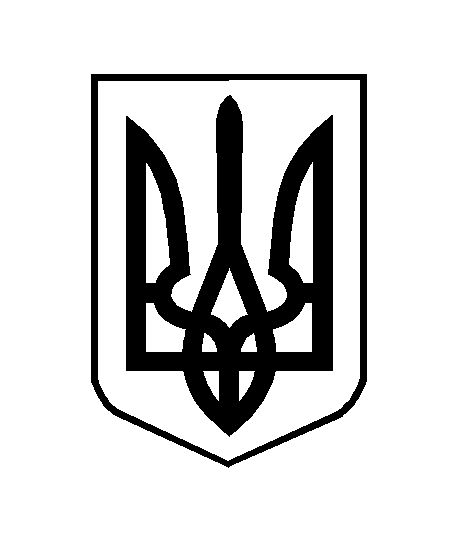 